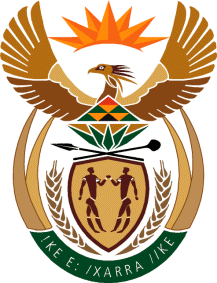 MINISTRY OF TOURISMREPUBLIC OF SOUTH AFRICAPrivate Bag X424, Pretoria, 0001, South Africa. Tel. (+27 12) 444 6780, Fax (+27 12) 444 7027Private Bag X9154, Cape Town, 8000, South Africa. Tel. (+27 21) 469 5800, Fax: (+27 21) 465 3216Ref: TM 2/1/1/10NATIONAL ASSEMBLY:QUESTION FOR WRITTEN REPLY:Question Number:	190Date of Publication:	17 February 2017NA IQP Number:	2Date of reply:		3 March 2017	Mr P van Dalen (DA) to ask the Minister of Tourism:With regard to the staffing structures of (a) his department and (b) the SA Tourism, (i) how many persons are employed (aa) in senior management positions and (bb) as regular staff members, (ii) how many vacancies are there (aa) in senior management positions and (bb) for regular staff members and (iii) what is the total annual spend on salaries for the past three financial years? NW201EReply:Staffing structures in the department.Staffing structures in SA Tourism***Note:The 19 contract employees are due to the current organisational review process. SA Tourism cannot appoint people permanently while redesigning the entire organisation to be fit for purpose.The contract employees and interns fulfil the necessary roles for the mandate and the strategy of SA Tourism.  The organisational design process will be completed by the end of Quarter 1 2017/2018.(aa)  in senior management  positions; and(bb)  as regular staff membersHow many persons are employed65432How many vacancies are there3352013/142014/152015/16What is the total annual spend on salaries for the past three financial yearsR202,371 millionR231,504 millionR252,906 million(aa)  in senior management  positions; and(bb)  as regular staff members(i) How many persons are employed6 in top management170 151 regular permanent staff members19 contract employees5 interns(ii) How many vacancies are there0 in top management45, of which 19 are filled with contract  employees***  see note 2013/142014/152015/16(iii) What is the total annual spend on salaries for the past three financial yearsR 169 476 million(including Home Office and Country Offices)R 179 557 million(including Home Office and In-Country Offices)R 170 297 million(including Home Office and In-Country Offices)